Gabarits
Atelier de travail sur la valorisation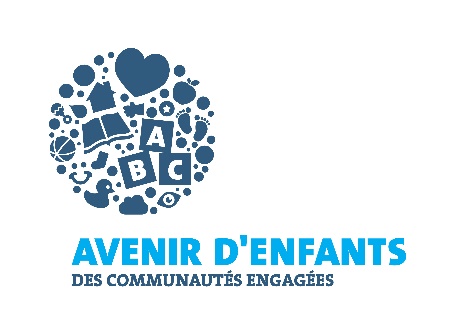 Objet de partage et objectifsQuoi? – Pourquoi?Contenu existant – Quels sont les éléments qui peuvent nous servir ?Publics ciblesPour qui?Public cible : CaractéristiquesPublics priorisésCaractéristiques du publicTâche à effectuer Échéancier (Date et récurrence)Contenu existant utiliséRessources nécessaires (financières, humaines, matérielles…)